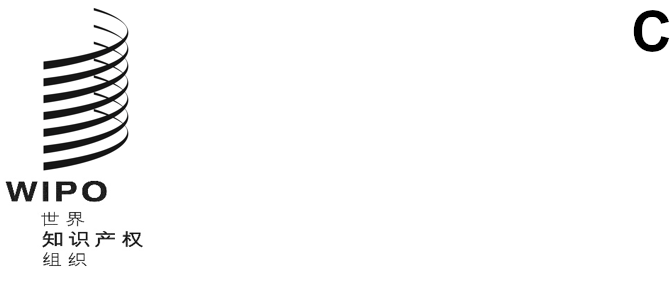 CDIP/31/11 REV.原文：英文日期：2023年10月9日发展与知识产权委员会（CDIP）第三十一届会议
2023年11月27日至12月1日，日内瓦成员国关于在议程项目“知识产权与发展”下应处理的议题提案汇总秘书处编拟产权组织大会在2017年10月召开的第四十九届会议上做出一项决定，其中要求“在CDIP议程中增加一个新的议程项目，题为‘知识产权与发展’，以便按委员会的商定以及大会的决定讨论知识产权和发展相关议题”。CDIP在2023年4月举行的第三十届会议上讨论“未来工作”时，决定“关于委员会第三十一届会议之后在‘知识产权与发展’议程项目下讨论的议题建议，应送交秘书处”。本文件附件载有成员国提交的所有提案汇总，按秘书处收到的顺序排列。请委员会审议本文件附件。[后接附件]巴西代表团的提案人工智能对知识产权与发展的挑战B集团的提案提案1：知识产权与司法：建设能力和专门知识B集团的评论意见：从成员过去提出的议题来看，似乎对这一议题有兴趣。因此，可在今后的会议中予以讨论。知识产权法是极为专业的动态领域，需要各国不断参与这一领域的司法能力建设。因此，针对成员国如何提高和更新法官及相关司法人员知识产权领域的能力，分享经验或有助益。了解哪些问题属于成员司法管辖范围内专门知识产权法院的职权范围，以及在哪些情况下非专门法院须处理知识产权，会很有意义。在后一种情况下，成员国可受益于信息交流，了解如何确保司法官员具备足够的知识产权专门知识以及获取必要的信息。提案2：将知识产权纳入发展合作计划的主流B集团的评论意见：新提案。知识产权能够在发展方面发挥关键作用，并为可持续发展目标做出贡献。健全的知识产权框架有助于增强私营部门的信心，并向国内外投资者发出稳定的商业环境信号。知识产权政策也可作为提升农村地区产品竞争力的一种方式。因此，将知识产权纳入南北、南南和三方发展合作均有益处。相应地，讨论分享成员国在能力建设活动和/或技术合作项目中将知识产权纳入发展主流工作的经验和挑战，将提供有益见解。其中可包括多边、区域和国家能力建设活动。了解参与发展合作计划的发展中国家和最不发达国家的经验教训、最佳做法和真知灼见尤其有用。波兰代表团的提案创意-社会-发展：如何通过为青年提供机会解决老龄化社会的困境——利用知识产权应对当今世界的挑战波兰代表团的评论意见：寻求新的知识产权相关解决方案，为老龄化社会提供质优价廉的服务。斯洛文尼亚代表团的提案提案1：自然灾害情况下的知识产权与创新提案2：知识产权与教育提案3：数字世界中的知识产权非洲集团的提案提案1：建设高校管理和商业化知识产权的能力：转让知识产权和技术提案2：知识产权局的数字化转型：加强能力建设计划和服务提案3：增强知识产权基础设施以应对国家发展需求提案4：利用知识产权实现可持续发展目标：加强全球伙伴关系、南南合作和三方合作。[附件和文件完]